Eskişehir Osmangazi University, Faculty of Engineering and Architecture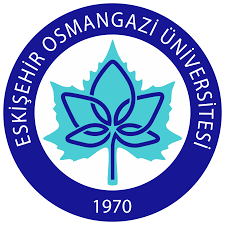 Electrical-Elektronics Engineering DepartmentCOURSE INFORMATION FORMSEMESTERFall/SpringCOURE CODE15122xxxxCOURSE TITLEBÜYÜK HARFLERLE YAZINIZBÜYÜK HARFLERLE YAZINIZBÜYÜK HARFLERLE YAZINIZSEMESTER IN PROGRAMWEEKLY COURSE HOURSWEEKLY COURSE HOURSWEEKLY COURSE HOURSCOURSECOURSECOURSECOURSESEMESTER IN PROGRAMTHEORYPRACTICELAB.CREDITECTSTYPELANGUAGERequired/ElectiveEnglishECTS CREDIT DISTRIBUTIONECTS CREDIT DISTRIBUTIONECTS CREDIT DISTRIBUTIONECTS CREDIT DISTRIBUTIONECTS CREDIT DISTRIBUTIONMath and ScienceBasic Engineering Design Electrical-Electronics Engineering Social StudiesASSESSMENT (%)ASSESSMENT (%)ASSESSMENT (%)ASSESSMENT (%)ASSESSMENT (%)ASSESSMENT (%)Midterm ExamLab PerformanceProjectQuizesLab Preliminary WorkOral ExamHomeworkLab ReportsFINAL EXAMRECOMMENDED PREREQUISITESRECOMMENDED PREREQUISITESNONEBRIEF CONTENTS BRIEF CONTENTS Haftalık dağılıma uygun yazınızCOURSE OBJECTIVESCOURSE OBJECTIVESCONTRIBUTION TO VOCATIONAL EDUCATION CONTRIBUTION TO VOCATIONAL EDUCATION Aşağıdaki Program çıktılarından uygun olanlardan en fazla üç tane yazınızLEARNING OUTCOMESLEARNING OUTCOMESTEXTBOOKTEXTBOOKBir veya iki taneREFERENCESREFERENCESEn fazla üç tane MATERIALSMATERIALSÖğrencinin derse getirmesi gereken gereçleri yazınızWEEKLY COURSE PLANWEEKLY COURSE PLANWEEKLY COURSE PLANWEEKSUBJECTSSUBJECTS12345678MIDTERM EXAMSMIDTERM EXAMS910111213141516,17FINAL EXAMSFINAL EXAMSNOCOURSE CONTRIBUTION TO THE PROGRAM OUTCOMESCONTRIBUTION LEVELCONTRIBUTION LEVELCONTRIBUTION LEVELNOCOURSE CONTRIBUTION TO THE PROGRAM OUTCOMES1 low2 med3 high1Adequate knowledge of mathematics, science and Electrical and Electronic Engineering; ability to practice theoretical and practical knowledge of these areas into modeling and solving complex problems of Electrical and Electronic Engineering2Ability to identify complex engineering problems in Electrical and Electronic Engineering and related fields, for this purpose having skills to formulate, select and apply appropriate methods.3Skills to apply modern design methods to design a complex system, process, equipment or product that should work under realistic conditions and constraints and satisfy specific requirements concerning the Electrical and Electronic Engineering4Skills to develop, select and apply modern techniques and tools needed to analyze and solve complex applications in Electrical and Electronic Engineering, skills to use information technology effectively.5Skills to design and conduct tests, collect data, analyze results, and interpret data for the experimental investigation of complex problems in Electrical and Electronic Engineering6Ability to function effectively as an individual and as a member of teams within the discipline and in multidiscipline areas. 7Communicating effectively in oral and written form both in Turkish and English. Effective report writing and understanding written reports, preparing design and manufacturing reports, making effective presentations, skills to give and receive clear and concise instructions8Awareness of the necessity of lifelong learning, access to information, monitoring developments in science and technology and the ability to self-renewing9Understanding of professional and ethical responsibility10Information on project management, change management and risk management practices, awareness on entrepreneurship and innovation, knowledge on sustainable development.11Information about universal and societal effects of engineering applications on health, safety and environment; awareness of the legal consequences of engineering solutions.Instructor:Date of update:11.11.2019